	ПриложениеОПЕРАТИВНЫЙ ЕЖЕДНЕВНЫЙ ПРОГНОЗвозникновения чрезвычайных ситуаций на территорииРоссийской Федерации на 01 июня 2023 г.ДАЛЬНЕВОСТОЧНЫЙ ФО	Прогноз опасных и неблагоприятных метеорологических условийМетеорологическая обстановкаМестами на территории округа дождь, ливневой дождь, ночью и утром местами туман, на севере дождь, мокрый снег. На юге Республики Саха (Якутия), в Приморском, Хабаровском краях, Сахалинской, Амурской областях, на Курильских островах сильный дождь, ливневой дождь. В Камчатском крае сильный дождь, ливневой дождь, мокрый снег. На севере Чукотского АО сильный снег, мокрый снег, дождь. В Приморском крае, на юге Хабаровского края, Амурской области гроза. В Приморском, Хабаровском, Камчатском краях, Сахалинской, Амурской областях, Еврейской АО, на севере Чукотского АО, на Курильских островах сильный ветер с порывами 15-20 м/с. 1.2.Гидрологическая обстановка: В Приморском крае на реках отмечается период летней межени. На большинстве рек продолжается постепенный спад воды, медленное истощение русловых запасов. Интенсивность спада уровня воды составляет 1-14 см за сутки. Все реки в берегах, уровни воды ниже пойменных отметок преимущественно на 1,1-2,6 м. В период 1-3 июня, в связи с прогнозируемыми дождями различной интенсивности, на отдельных участках рек ожидаются подъемы уровня воды на 0,05-0,4 м. В Республике Бурятия на реках преобладает спад с интенсивностью 3-15 см, на реках юго-западного района в результате выпавших осадков наблюдается подъем уровней воды. В ближайшие сутки на р. Цакирка – с. Санага возможен выходом воды на пойму.В Забайкальском крае в нижнем течении р. Аргунь, на отдельных участках рек Шилка, Онон, на р. Нерча у г. Нерчинск и отдельных реках северных районов уровни воды повысились на 2-22 см, на остальных реках края наблюдается спад. В ближайшие двое суток на отдельных реках южной половины края возможны небольшие подъемы уровней воды.В Амурской области на отдельных реках продолжается формирование паводков. На р. Зея у с. Мазаново смещается гребень паводка с верхнего течения реки и р. Селемджи, ниже по течению до устья интенсивность подъема уровней воды 50-85 см за сутки, без выхода воды на пойму. На Среднем Амуре на участке г. Благовещенск – с. Гродеково с подходом воды с верхнего течения и р. Зеи наблюдаются подъемы уровней воды на 37-50 см за сутки. В ближайшие дни 1-2 июня, с подходом воды с р. Зея, на Среднем Амуре у г. Благовещенск ожидается дополнительный подъем на 0,8-1,0 м, без выхода воды на пойму.В Еврейской автономной области на Среднем Амуре и других реках в пределах области преобладает спад уровня воды.В Хабаровском крае на Нижнем Амуре гребень паводка смещается у с. Елабуга, ниже интенсивность подъема уровней воды 4-12 см за сутки. Затоплена низкая пойма в верхнем течении р. Хор, на р. Мая у с. Аим на глубину 0,1-0,2 м. В Сахалинской области на большинстве рек о. Сахалина существенных изменений в ходе уровней воды не отмечалось, на реках Тымь и Лесогорка наблюдались спады уровней до 17 см. В предстоящие сутки на реках острова ожидаются незначительные спады уровней воды.В Камчатском крае в русла рек, на реках Пенжинского и Олюторского районов наблюдается рост уровней воды интенсивностью до 31 см за сут. Разливы воды по поймам сохраняются на реках: Энычаваям у села Таловка и Оклан в районе села Оклан. На реке Оклан у села Оклан уровни воды близки к категории неблагоприятного гидрологического явления (НЯ 500 см). На реках Елизовского, Усть-Большерецкого и Соболевского района отмечается увеличение интенсивности подъема уровней воды половодья до 27 см за сут. Разлив воды по пойме наблюдается на реке Большая Воровская в районе села Соболево Соболевского муниципального района, уровни воды близки к категории неблагоприятного гидрологического явления (НЯ 300 см). В последующие сутки рост уровней воды на реках края сохранится: на реке Камчатка и ее притоках до 20 см за сут, на реках Елизовского района до 40 см за сут, на отдельных реках Усть-Большерецкого и Соболевского районов до 15-20 см за сут, на реках Пенжинского и Олюторского районов до 30 см за сут. Разливы воды по поймам будут отмечаться на реках: Оклан в районе села Оклан и Энычаваям у села Таловка Пенжинского района; на реке Апука в районе села Ачайваям Олюторского района; на реке Большая Воровская у с. Соболево Соболевского района. При увеличении интенсивности осадков, возможен выход воды на пойму на реке Авача в районе города Елизово и на реке Большая Быстрая у села Малки Елизовского района. На реке Оклан в районе села Оклан Пенжинского района уровень воды достигнет критерия неблагоприятного гидрологического явления 500 см от «0» гр. поста, будет наблюдаться затопление поймы. В Республике Саха (Якутия) на р. Лена нижняя кромка ледохода наблюдается в пределах Булунского района. У гидропоста Кюсюр, вечером 30 мая, в сроки близкие к норме, начался ледоход. Уровни воды при вскрытии в пределах нормы. В устьевом участке р. Лена у гидропоста Хабарова суточный рост уровня воды составил 60 см, отмечаются закраины и вода на льду. 4-5 июня, что близко к норме, ожидается ледоход. На участке р. Лена Витим – Пеледуй в пределах Ленского района наблюдается подъем уровня воды 20-30 см за сутки (выход паводка с р.Витим), в Олекминском и центральных районах продолжается суточный спад с интенсивностью от 5 до 20 см. На реках Алдан, Амга и Вилюй преобладает понижение уровня воды с различной интенсивностью. На р. Анабар у гидропоста Саскылах Анабарского района наблюдается густой ледоход. На р. Оленек нижняя кромка ледохода наблюдается в пределах Оленекского района. У гидропоста Тюмяти в пределах Булунского района суточный рост уровня воды составил 60 см, наблюдаются закраины и вода на льду, в ближайшие сутки ожидается подвижка льда. На всем протяжении р. Дулгалах и на р. Бытантай (левый приток р. Яна) у гидропоста Асар в пределах Верхоянского района осуществилось вскрытие. На р. Яна отмечается ледоход различной интенсивности. Нижняя кромка ледохода наблюдается в пределах Усть-Янского района, в устьевом участке суточный рост составил 50 см и наблюдаются закраины. На р. Индигирка нижняя кромка ледохода наблюдается в пределах Абыйского района, у гидропоста Чокурдах суточный рост уровня воды составил 62 см, отмечаются закраины и лед подняло, в ближайшие сутки-двое ожидается подвижка льда. На р. Алазея в Среднеколымском районе продолжается подъем с интенсивностью от 10 до 40 см за сутки и отмечаются разводья. На р. Колыма наблюдается понижение уровня воды с интенсивностью от 10 до 30 см за сутки.В Магаданской области на реках проходит весеннее половодье, наблюдается подъем уровня воды до 29 см за сутки. На р. Омолон наблюдается ледоход.В Чукотском автономном округе на р. Майн у с. Ваеги отмечается небольшой подъем уровня воды. На р. Анадырь продолжается подъем уровня воды на 8-50 см за сутки; у с.Усть-Белая возможно достижение отметки неблагоприятного явления (НЯ 600 см). В Билибинском районе на реках преобладает спад уровня воды.Японское море, Татарский пролив высота волн 1-2 м (4 балла).Охотское море высота волн 1-2 м (4 балла).Берингово море высота волн 1-2 м (4 балла).2. Прогноз ЧСПриродные и природно-техногенные ЧСПовышается вероятность возникновения чрезвычайных ситуаций «нарушение условий жизнедеятельности населения» в Приморском, Хабаровском, Камчатском краях, Сахалинской, Амурской областях, Еврейской АО, на севере Чукотского АО, на Курильских островах, кроме Республики Бурятия, Забайкальского края, связанных с повреждением (обрывом) ЛЭП и линий связи, обрушением слабо укрепленных конструкций (Источник ЧС – сильный порывистый ветер).Прогнозируется поражение объектов электроэнергетики (трансформаторных подстанций, электрических систем и др.), хранилищ ГСМ, а также других объектов, не оборудованных молниезащитой (громоотводом), разрядами атмосферного электричества в Приморском крае, на юге Хабаровского края, Амурской области (Источник ЧС – грозы).Существует высокая вероятность ЧС, связанных с затруднением в движении автотранспорта, перекрытием трасс для движения и увеличением количества ДТП на автодорогах федерального, регионального и местного значения, а также в работе аэропортов и вертолетных площадок на юге округа (Источник ЧС – туман),  на севере Чукотского АО (Источник ЧС – сильный снег).Существует вероятность возникновения происшествий на водных объектах, связанных с несоблюдением правил безопасности людей на воде, с эксплуатацией маломерных судов (гидроциклы, водные мотоциклы, моторные лодки и т.п.) на большей части субъектов округа, кроме северных и центральных районов Республики Саха (Якутия), всей территории Магаданской области и Чукотского АО.Существует риск возникновения чрезвычайных ситуаций, связанных с подтоплением пониженных участков местности, низководных мостов, подмывом дорог в Республике Саха (Якутия), Камчатском, Приморском, Хабаровском краях, Амурской, Сахалинской областях, Чукотском АО (Источник ЧС – осадки на фоне высокой водности, высокие уровни воды, неисправность и замусоривание коллекторно-дренажных систем, кратковременные подъемы на реках).Возникает вероятность чрезвычайных ситуаций в низкогорных районах Амурской области, Забайкальского и Камчатского краёв, обусловленных перекрытием дорог и нарушениями жизнедеятельности населения (Источник ЧС – высокий уровень предшествующего увлажнения, оползни, обвалы, антропогенная деятельность).Повышается вероятность выявления термических аномалий (в т.ч. в результате разведения костров, выжигания хвороста, лесной подстилки, сухой травы с нарушением требований правил пожарной безопасности в лесу и на участках, примыкающих к лесам и населенным пунктам, на территории республик Саха (Якутия), Бурятия, Приморского, Забайкальского краев, Еврейской АО, Амурской области.2.2. Техногенные ЧС 		Прогнозируется вероятность возникновения чрезвычайных ситуаций  локального уровня, связанных с авариями в работе систем коммунального жизнеобеспечения, а также риск возникновения техногенных пожаров (в т.ч. взрывов бытового газа) на территории округа (Источник ЧС – износ оборудования, нарушение и несоблюдение производственно-технологических норм и правил эксплуатации газового оборудования).СИБИРСКИЙ ФОПрогноз опасных и неблагоприятных метеорологических условийМетеорологическая обстановкаМестами на территории округа дождь, ливневой дождь, ночью и утром туман. В Туруханском, Эвенкийском МР сильный дождь, ливневой дождь. На западе Таймыра сильный дождь, мокрый снег. В Туруханском, Эвенкийском МР гроза. В Туруханском, Эвенкийском МР сильный ветер с порывами 15-20 м/с., на Таймыре 20-25 м/с. В Алтайском крае, Новосибирской, Кемеровской, Омской и Томской областях ожидается аномально жаркая погода с максимальными температурами +30°С и выше, местами сильная жара +35°С и выше. 1.2.Гидрологическая обстановка: Повышение уровня воды (на 38-110 см) на р. Анти-Паётаяха, р. Большой Енисей, Енисее у г. Кызыл (Тыва) и у с. Караул, р. Казыр, р. Нижняя Тунгуска (Красноярский край), р. Китой, р. Белая, р. Ока (Иркутская область), р. Малая Куонапка.В Красноярском крае на Енисее на участке с. Потапово – г. Дудинка, р. Оленек у с. Сухана, Яне у г.п. Юбилейная наблюдается рост уровня воды на 183-326 см за сутки. Уровень воды выше неблагоприятной отметки наблюдается на Енисее у с. Верещагино. В Томской области уровень воды выше опасной отметки сохраняется на р. Чулым у с. Тегульдет.Прогноз ЧСПриродные и природно-техногенные ЧСПовышается вероятность возникновения чрезвычайных ситуаций «нарушение условий жизнедеятельности населения» в Туруханском МР, Эвенкийском МР, на Таймыре, связанных с повреждением (обрывом) ЛЭП и линий связи, обрушением слабо укрепленных конструкций (Источник ЧС – сильный порывистый ветер).Существует высокая вероятность ЧС, связанных с затруднением в движении автотранспорта, перекрытием трасс для движения и увеличением количества ДТП на автодорогах федерального, регионального и местного значения, а также в работе аэропортов и вертолетных площадок на территории округа (Источник ЧС – туман).Повышается вероятность возникновения ЧС на территории Алтайского края, Новосибирской, Кемеровской, Омской и Томской областей, связанных с отключением электроэнергии в результате перегрева трансформаторных подстанций, конденсаторных систем, систем высоковольтного снабжения, деформацией металлических конструкций, нарушениями в работе ж/д транспорта в результате деформации железнодорожного полотна, которое может привести к авариям при прохождении пассажирских и грузовых составов, повреждением и гибелью сельскохозяйственных культур. (Источник ЧС – аномально высокая температура воздуха).Существует риск возникновения чрезвычайных ситуаций, связанных с подтоплением пониженных участков местности, низководных мостов, подмывом дорог в Красноярском крае, Томской области (Источник ЧС – осадки на фоне высокой водности, высокие уровни воды, неисправность и замусоривание коллекторно-дренажных систем, кратковременные подъемы на реках).Существует вероятность возникновения происшествий на водных объектах, связанных с несоблюдением правил безопасности людей на воде, с эксплуатацией маломерных судов (гидроциклы, водные мотоциклы, моторные лодки и т.п.) на всей территории округа.Повышается вероятность выявления термических аномалий (в т.ч. в результате разведения костров, выжигания хвороста, лесной подстилки, сухой травы с нарушением требований правил пожарной безопасности в лесу, и на участках, примыкающих к лесам и населенным пунктам, на территории всего округа.2.2. Техногенные ЧС 	Прогнозируется вероятность возникновения чрезвычайных ситуаций  локального уровня, связанных с авариями в работе систем коммунального жизнеобеспечения, а также риск возникновения техногенных пожаров (в т.ч. взрывов бытового газа) на территории округа (Источник ЧС – износ оборудования, нарушение и несоблюдение производственно-технологических норм и правил эксплуатации газового оборудования).УРАЛЬСКИЙ ФО1. Прогноз опасных и неблагоприятных метеорологических условийМетеорологическая обстановкаМестами на территории округа, кратковременный дождь. В Свердловской области, Ямало-Ненецком АО, на западе Ханты-Мансийского АО сильный дождь, ливневой дождь. В Свердловской области, на западе Ханты-Мансийского АО местами гроза. В Свердловской, Тюменской областях, Ханты-Мансийском АО сильный ветер с порывами 15-20 м/с, в Ямало-Ненецком АО 18-23 м/с. В отдельных районах Свердловской, Челябинской, Тюменской, Курганской областей прогнозируется сильная жара 36°С и выше.1.2.Гидрологическая обстановка: Повышение уровня воды (на 38-110 см) на р. Анти-Паётаяха, р. Пур (Ямало-Ненецкий АО). 2. Прогноз ЧС2.1. Природные и природно-техногенные ЧС  Повышается вероятность возникновения чрезвычайных ситуаций «нарушение условий жизнедеятельности населения» в Свердловской, Тюменской областях, Ханты-Мансийском АО, связанных с повреждением (обрывом) ЛЭП и линий связи, обрушением слабо укрепленных конструкций (Источник ЧС – сильный порывистый ветер).Прогнозируется поражение объектов электроэнергетики (трансформаторных подстанций, электрических систем и др.), хранилищ ГСМ, а также других объектов, не оборудованных молниезащитой (громоотводом), разрядами атмосферного электричества в Свердловской области, на западе Ханты-Мансийского АО (Источник ЧС – грозы).Существует высокая вероятность ЧС, связанных с затруднением в движении автотранспорта, перекрытием трасс для движения и увеличением количества ДТП на автодорогах федерального, регионального и местного значения, а также в работе аэропортов и вертолетных площадок на юге округа (Источник ЧС – туман).Повышается вероятность возникновения ЧС на территории Курганской, Свердловской, Тюменской и Челябинской областей, связанных с отключением электроэнергии в результате перегрева трансформаторных подстанций, конденсаторных систем, систем высоковольтного снабжения, деформацией металлических конструкций, нарушениями в работе ж/д транспорта в результате деформации железнодорожного полотна, которое может привести к авариям при прохождении пассажирских и грузовых составов, повреждением и гибелью сельскохозяйственных культур (Источник ЧС – аномально высокая температура воздуха).Существует риск возникновения чрезвычайных ситуаций, связанных с подтоплением пониженных участков местности, низководных мостов, подмывом дорог на территории Ханты-Мансийского АО, Ямало-Ненецкого АО (Источник ЧС – осадки на фоне высокой водности, высокие уровни воды, неисправность и замусоривание коллекторно-дренажных систем, кратковременные подъемы на реках).Существует вероятность возникновения происшествий на водных объектах, связанных с несоблюдением правил безопасности людей на воде, с эксплуатацией маломерных судов (гидроциклы, водные мотоциклы, моторные лодки и т.п.) на большей части субъектов округа, кроме северных районов Ханты-Мансийского АО и всей территории Ямало-Ненецкого АО.Возникают риски происшествий на территории Челябинской области, вызванных повреждением опор ЛЭП, перекрытием автомобильных и железных дорог, разрушением объектов инфраструктуры и нарушением жизнеобеспечения населения (Источник ЧС – техногенная и антропогенная деятельность).Повышается вероятность выявления термических аномалий (в т.ч. в результате разведения костров, выжигания хвороста, лесной подстилки, сухой травы с нарушением требований правил пожарной безопасности в лесу и на участках, примыкающих к лесам и населенным пунктам, на территории всего округа, кроме северных районов Ямало-Ненецкого АО.2.2. Техногенные ЧС	Прогнозируется вероятность возникновения чрезвычайных ситуаций  локального уровня, связанных с авариями в работе систем коммунального жизнеобеспечения, а также риск возникновения техногенных пожаров (в т.ч. взрывов бытового газа) на территории округа (Источник ЧС – износ оборудования, нарушение и несоблюдение производственно-технологических норм и правил эксплуатации газового оборудования).ПРИВОЛЖСКИЙ ФО1. Прогноз опасных и неблагоприятных метеорологических условийМетеорологическая обстановкаМестами на территории округа кратковременный дождь, ночью и утром местами туман. В республиках Марий-Эл, Татарстан, Удмуртской Республике, Пермском крае, Кировской области сильный дождь, ливневой дождь, местами гроза,  град. При грозе сильный ветер с порывами 15-20 м/с. 1.2.Гидрологическая обстановка:Повышение уровня воды (на 23-93 см) отмечается на р. Алатырь (Мордовия), р. Молома (Кировская область).В результате наполнения Павловского водохранилища и установления засушливого периода на реках Башкортостана сохраняются низкие уровни воды, лимитирующие судоходство.2. Прогноз ЧС2.1. Природные и природно-техногенные ЧСПовышается вероятность возникновения чрезвычайных ситуаций «нарушение условий жизнедеятельности населения» в республиках Марий-Эл, Татарстан, Удмуртской Республике, Пермском крае, Кировской области, кроме Оренбургской области, связанных с повреждением (обрывом) ЛЭП и линий связи, обрушением слабо укрепленных конструкций (Источник ЧС – сильный порывистый ветер).Прогнозируется поражение объектов электроэнергетики (трансформаторных подстанций, электрических систем и др.), хранилищ ГСМ, а также других объектов, не оборудованных молниезащитой (громоотводом), разрядами атмосферного электричества в республиках Марий-Эл, Татарстан, Удмуртской Республике, Пермском крае, Кировской области (Источник ЧС – грозы).На территории республик Марий-Эл, Татарстан, в Удмуртской Республике, Пермском крае, Кировской области существует вероятность возникновения ЧС, вызванных повреждением сельскохозяйственных культур, автотранспорта, жилых объектов (Источник ЧС – град).Существует высокая вероятность ЧС, связанных с затруднением в движении автотранспорта, перекрытием трасс для движения и увеличением количества ДТП на автодорогах федерального, регионального и местного значения, а также в работе аэропортов и вертолетных площадок на территории округа (Источник ЧС – туман).Существует вероятность возникновения происшествий на водных объектах, связанных с несоблюдением правил безопасности людей на воде, с эксплуатацией маломерных судов (гидроциклы, водные мотоциклы, моторные лодки и т.п.) на всей территории округа.Существует риск возникновения чрезвычайных ситуаций, связанных с подтоплением пониженных участков местности, низководных мостов, подмывом дорог в республиках Марий Эл, Татарстан, Удмуртской Республике, Пермском крае, Кировской области (Источник ЧС – осадки на фоне высокой водности, высокие уровни воды, неисправность и замусоривание коллекторно-дренажных систем, кратковременные подъемы на реках).Существует вероятность возникновения ЧС и происшествий, связанных с авариями и повреждениями на судах, посадки судов на мели и отмели из-за низких уровней воды и сгонных явлений прогнозируются в Республике Башкортостан (Источник ЧС – низкие уровни воды, лимитирующие судоходство)Существует вероятность выявления термических аномалий (в т.ч. в результате разведения костров, выжигания хвороста, лесной подстилки, сухой травы с нарушением требований правил пожарной безопасности в лесу и на участках, примыкающих к лесам и населенным пунктам, на территории округа.2.2 Техногенные ЧС Прогнозируется вероятность возникновения чрезвычайных ситуаций  локального уровня, связанных с авариями в работе систем коммунального жизнеобеспечения, а также риск возникновения техногенных пожаров (в т.ч. взрывов бытового газа) на территории округа (Источник ЧС – износ оборудования, нарушение и несоблюдение производственно-технологических норм и правил эксплуатации газового оборудования).ЮЖНЫЙ ФОПрогноз опасных и неблагоприятных метеорологических условийМетеорологическая обстановкаМестами на территории округа дождь, ливневой дождь, ночью и утром местами туман. На западе Республики Калмыкия, в Республиках Адыгея, Крым, г. Севастополь, Краснодарском крае, Ростовской области местами гроза, град. При грозе сильный ветер с порывами 15-20 м/с, местами 23 м/с. 1.2. Гидрологическая обстановкаВ Волгоградской области уровень воды выше неблагоприятной отметки сохраняется на Цимлянском водохранилище (Дон) у ст-цы Суворовская, ст-цы Нижний Чир, х. Красноярский, х. Ложки. В Ростовской области на устьевом участке Дона отмечается рост уровня воды (на 27-31 см) в связи с нагонами.В Краснодарском крае и на реках бассейна реки Кубань отмечается рост уровня воды (на 23-30 см). 1-2 июня на реках бассейна р. Кубань юго-восточной территории Краснодарского края ожидается рост уровня воды, местами до неблагоприятных отметок.В Республике Крым незначительный рост уровня воды (на 23 см) продолжается на р. Биюк-Карасу у с. Карасевка.Черное море высота волн 0.5-1 м (3 балла).Азовское море и Керченский пролив высота волн 0.5-1 м (3 балла).2. Прогноз ЧС2.1. Природные и природно-техногенные ЧСПовышается вероятность возникновения чрезвычайных ситуаций «нарушение условий жизнедеятельности населения» на западе Республики Калмыкия, в Республиках Адыгея, Крым, г. Севастополь, Краснодарском крае, Ростовской области, кроме Астраханской области, связанных с повреждением (обрывом) ЛЭП и линий связи, обрушением слабо укрепленных конструкций (Источник ЧС – сильный порывистый ветер).Прогнозируется поражение объектов электроэнергетики (трансформаторных подстанций, электрических систем и др.), хранилищ ГСМ, а также других объектов, не оборудованных молниезащитой (громоотводом), разрядами атмосферного электричества на западе Республики Калмыкия, в Республиках Адыгея, Крым, г. Севастополь, Краснодарском крае, Ростовской области (Источник ЧС – грозы).На западе Республики Калмыкия, в Республиках Адыгея, Крым, г. Севастополь, Краснодарском крае, Ростовской области существует вероятность возникновения ЧС, вызванных повреждением сельскохозяйственных культур, автотранспорта, жилых объектов (Источник ЧС – град).Существует высокая вероятность ЧС, связанных с затруднением в движении автотранспорта, перекрытием трасс для движения и увеличением количества ДТП на автодорогах федерального, регионального и местного значения, а также в работе аэропортов и вертолетных площадок на территории округа (Источник ЧС – туман).Существует риск возникновения чрезвычайных ситуаций, связанных с подтоплением пониженных участков местности, низководных мостов, подмывом дорог в Краснодарском крае, республиках Крым, Адыгея, Ростовской, Волгоградской областях (Источник ЧС – осадки на фоне высокой водности, высокие уровни воды, неисправность и замусоривание коллекторно-дренажных систем, кратковременные подъемы на реках).Существует высокая вероятность возникновения происшествий на водных объектах, связанных с несоблюдением правил безопасности людей на воде, с эксплуатацией маломерных судов (гидроциклы, водные мотоциклы, моторные лодки и т.п.) на всей территории округа.Возникают риски происшествий в низкогорных районах республик Крым, Адыгея, Краснодарского края, г. Севастополь, вызванных повреждением опор ЛЭП, перекрытием автомобильных и железных дорог, разрушением объектов инфраструктуры и нарушением жизнеобеспечения населения (Источник ЧС – оползни, обвалы, провалы грунта, антропогенная деятельность).Повышается вероятность выявления термических аномалий (в т.ч. в результате разведения костров, выжигания хвороста, лесной подстилки, сухой травы с нарушением требований правил пожарной безопасности в лесу, и на участках, примыкающих к лесам и населенным пунктам, на территории Республики Калмыкия, Волгоградской и Астраханской областей.2.2. Техногенные ЧС Прогнозируется вероятность возникновения чрезвычайных ситуаций  локального уровня, связанных с авариями в работе систем коммунального жизнеобеспечения, а также риск возникновения техногенных пожаров (в т.ч. взрывов бытового газа) на территории округа (Источник ЧС – износ оборудования, нарушение и несоблюдение производственно-технологических норм и правил эксплуатации газового оборудования).СЕВЕРО-КАВКАЗСКИЙ ФО	1. Прогноз опасных и неблагоприятных метеорологических условий1.1 Метеорологическая обстановкаНа всей территории округа сильный дождь, ливневой дождь, ночью и утром местами туман. В Ставропольском крае местами гроза, град. При грозе сильный ветер с порывами 15-20 м/с, местами до 23 м/с.  1.2.Гидрологическая обстановка.	Рост уровня воды (на 23-30 см) наблюдается местами на реках Карачаево-Черкесии, Чеченской Республики. 1-2 июня на реках Карачаево-Черкесии, Кабардино-Балкарии, Северной Осетии-Алании, Ингушетии, Чеченской Республики ожидается рост уровня воды, местами до неблагоприятных отметок. Каспийское море: высота волн 0.5-1м (3 балла).2. Прогноз ЧС2.1. Природные и природно-техногенные ЧСПовышается вероятность возникновения чрезвычайных ситуаций «нарушение условий жизнедеятельности населения» в Ставропольском крае, связанных с повреждением (обрывом) ЛЭП и линий связи, обрушением слабо укрепленных конструкций (Источник ЧС – сильный порывистый ветер).Прогнозируется поражение объектов электроэнергетики (трансформаторных подстанций, электрических систем и др.), хранилищ ГСМ, а также других объектов, не оборудованных молниезащитой (громоотводом), разрядами атмосферного электричества в Ставропольском крае (Источник ЧС – грозы).На территории Ставропольского края существует вероятность возникновения ЧС, вызванных повреждением сельскохозяйственных культур, автотранспорта, жилых объектов (Источник ЧС – град).Существует высокая вероятность ЧС, связанных с затруднением в движении автотранспорта, перекрытием трасс для движения и увеличением количества ДТП на автодорогах федерального, регионального и местного значения, а также в работе аэропортов и вертолетных площадок на территории округа (Источник ЧС – туман).Существует риск возникновения чрезвычайных ситуаций, связанных с подтоплением пониженных участков местности, низководных мостов, подмывом дорог на территории всего округа (Источник ЧС – осадки на фоне высокой водности, высокие уровни воды, неисправность и замусоривание коллекторно-дренажных систем, кратковременные подъемы на реках).Сохраняются риски происшествий в низкогорных районах Карачаево-Черкесской, Кабардино-Балкарской республик, республик Северная Осетия-Алания, Дагестан, вызванных повреждением опор ЛЭП, газо-, водо-, нефтепроводов; перекрытием дорог; разрушением объектов инфраструктуры и нарушением жизнеобеспечения населения (Источник ЧС – оползни, обвалы, провалы грунта, антропогенная деятельность).Возникает вероятность происшествий и чрезвычайных ситуаций в связи с перекрытием дорог, нарушением работы транспорта, повреждением зданий и сооружений, нарушением работы систем жизнеобеспечения населения, угрозой травматизма населению, спортсменам, туристам, вызванных сходом снежных лавин в горных и лавиноопасных районах Кабардино-Балкарской, Республики Северная Осетия-Алания (Источник ЧС – сход снежных лавин, высота снежного покрова 30 см и более, антропогенная деятельность).Существует вероятность возникновения происшествий на водных объектах, связанных с несоблюдением правил безопасности людей на воде, с эксплуатацией маломерных судов (гидроциклы, водные мотоциклы, моторные лодки и т.п.) на всей территории округа.Повышается вероятность выявления единичных термических аномалий (в т.ч. в результате разведения костров, выжигания хвороста, лесной подстилки, сухой травы с нарушением требований правил пожарной безопасности в лесу, и на участках, примыкающих к лесам и населенным пунктам, на территории округа.2.2. Техногенные ЧС 	Прогнозируется вероятность возникновения чрезвычайных ситуаций  локального уровня, связанных с авариями в работе систем коммунального жизнеобеспечения, а также риск возникновения техногенных пожаров (в т.ч. взрывов бытового газа) на территории округа (Источник ЧС – износ оборудования, нарушение и несоблюдение производственно-технологических норм и правил эксплуатации газового оборудования).СЕВЕРО-ЗАПАДНЫЙ ФО1. Прогноз опасных и неблагоприятных метеорологических условийМетеорологическая обстановкаМестами на территории округа дождь, ливневой дождь, ночью и утром туман. На севере Республики Карелия, в Республике Коми, Мурманской области, Ненецком АО сильный дождь, ливневой дождь. В Республике Коми местами гроза, на всей территории округа, кроме Калининградской области, ветер с порывами 12-17м/с, в Республике Коми, Мурманской области сильный ветер 15-20 м/с. 1.2.Гидрологическая обстановка.Повышение уровня воды (на 23-93 см) отмечается на р. Юг (Вологодская область), р. Луза (Коми), р. Южная Мылва, р. Летка (Коми), р. Ижора (Ленинградская область).Баренцево море высота волн 1-2 м (4 балла).Белое море высота волн 1-2 м (4 балла).Балтийское море высота волн 1-2 м (4 балла).2. Прогноз ЧС2.1. Природные и природно-техногенные ЧСПовышается вероятность возникновения чрезвычайных ситуаций «нарушение условий жизнедеятельности населения» на всей территории округа, кроме Калининградской области, связанных с повреждением (обрывом) ЛЭП и линий связи, обрушением слабо укрепленных конструкций (Источник ЧС – сильный порывистый ветер).Прогнозируется поражение объектов электроэнергетики (трансформаторных подстанций, электрических систем и др.), хранилищ ГСМ, а также других объектов, не оборудованных молниезащитой (громоотводом), разрядами атмосферного электричества в Республике Коми (Источник ЧС – гроза).Существует высокая вероятность ЧС, связанных с затруднением в движении автотранспорта, перекрытием трасс для движения и увеличением количества ДТП на автодорогах федерального, регионального и местного значения, а также в работе аэропортов и вертолетных площадок на территории округа (Источник ЧС – туман).Существует риск возникновения чрезвычайных ситуаций, связанных с подтоплением пониженных участков местности, низководных мостов, подмывом дорог в республиках Карелия, Коми, Мурманской области, Ненецком АО (Источник ЧС – осадки на фоне высокой водности, высокие уровни воды, неисправность и замусоривание коллекторно-дренажных систем, кратковременные подъемы на реках).Существует вероятность возникновения происшествий на водных объектах, связанных с несоблюдением правил безопасности людей на воде, с эксплуатацией маломерных судов (гидроциклы, водные мотоциклы, моторные лодки и т.п.) на большей территории округа, кроме северных районов Республики Коми, всей территории Мурманской области и Ненецкого АО. Сохраняется вероятность ЧС и происшествий в горных районах Мурманской области, вызванных угрозой населению, спортсменам, туристам (Источник ЧС – умеренная степень лавинной опасности, высота снежного покрова 30 см и более).Повышается вероятность выявления термических аномалий (в т.ч. в результате разведения костров, выжигания хвороста, лесной подстилки, сухой травы с нарушением требований правил пожарной безопасности в лесу, и на участках, примыкающих к лесам и населенным пунктам, на территории южных районов Республики Коми, Архангельской области, всей территории Псковской, Новгородской, Вологодской, Ленинградской и Калининградской областей, г. Санкт-Петербурга.2.2. Техногенные ЧС	Прогнозируется вероятность возникновения чрезвычайных ситуаций  локального уровня, связанных с авариями в работе систем коммунального жизнеобеспечения, а также риск возникновения техногенных пожаров (в т.ч. взрывов бытового газа) на территории округа (Источник ЧС – износ оборудования, нарушение и несоблюдение производственно-технологических норм и правил эксплуатации газового оборудования).ЦЕНТРАЛЬНЫЙ ФО1. Прогноз опасных и неблагоприятных метеорологических условийМетеорологическая обстановкаМестами на территории округа кратковременный ливневой дождь, ночью и утром местами туман.  1.2.Гидрологическая обстановка.Из-за дождей наблюдается подъем уровня воды на 8-28 см на отдельных реках Костромской (Ветлуга, Вохма, Кострома, Мер, Нея), Ярославской (Согожа, Соть, Обнора), Ивановской (Нерль), Смоленской (Тьма), Владимирской (Клязьма), Белгородской (Тихая Сосна, Оскол) областей. Значительное повышение уровня воды на 52-65 см отмечалось на р. Кострома у г. Буй (Костромская область), р. Соть у д. Верхний Жар (Ярославская область). В режиме остальных водных объектов ЦФО существенных изменений не произошло.2. Прогноз ЧС	2.1. Природные и природно-техногенные ЧССуществует высокая вероятность ЧС, связанных с затруднением в движении автотранспорта, перекрытием трасс для движения и увеличением количества ДТП на автодорогах федерального, регионального и местного значения, а также в работе аэропортов и вертолетных площадок на территории округа (Источник ЧС – туман).Существует вероятность выявления термических аномалий (в т.ч. в результате разведения костров, выжигания хвороста, лесной подстилки, сухой травы с нарушением требований правил пожарной безопасности) в лесу и на участках, примыкающих к лесам и населенным пунктам, на территории округа.2.2. Техногенные ЧСПрогнозируется вероятность возникновения чрезвычайных ситуаций  локального уровня, связанных с авариями в работе систем коммунального жизнеобеспечения, а также риск возникновения техногенных пожаров (в т.ч. взрывов бытового газа) на территории округа (Источник ЧС – износ оборудования, нарушение и несоблюдение производственно-технологических норм и правил эксплуатации газового оборудования).г. МОСКВА1. Прогноз опасных и неблагоприятных метеорологических условийПеременная облачность. Ночью на востоке области небольшой дождь, температура в Москве 5...7° (в центре города 9...11°), по области 3…8°, ветер юго-западный 4-9 м/с. Днем преимущественно без осадков, температура в Москве 21...23°, по области 19...24°, ветер западной четверти 6-11 м/с. 2. Прогноз ЧС2.1. Природные и природно-техногенные ЧС не прогнозируются.2.2. Техногенные ЧСПрогнозируется вероятность возникновения чрезвычайных ситуаций  локального уровня, связанных с авариями в работе систем коммунального жизнеобеспечения, а также риск возникновения техногенных пожаров (в т.ч. взрывов бытового газа) на территории округа (Источник ЧС – износ оборудования, нарушение и несоблюдение производственно-технологических норм и правил эксплуатации газового оборудования).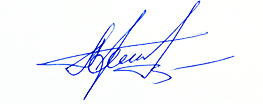 ВрИО начальника 5 НИЦ                                                                          А.Н. Гордиенко31 мая 2023Исп.: Влад И.В.8 (495) 983 65 48, доб. 43-46